ЕПИДЕМИОЛОГИЧНА ОБСТАНОВКА ЗА ОБЛАСТ ДОБРИЧ През периода са регистрирани общо 613 случая на заразни заболявания, от които: 55 случая на грип и остри респираторни заболявания (ОРЗ);Общата заболяемост от грип и ОРЗ за областта е 66,77 %ооо на 10 000 души.       Регистрирани остри респираторни заболявания (ОРЗ) по възрастови групи през периода: 553 регистрирани случая на заболели от COVID-19. Заболяемост за областта за 14 дни на 100 000 жители към 27.02.2022г. – 747,5 %000 при 759,2 %000 за РБългария.4 случая на въздушно-капкова инфекция -  варицела;1 случай на паразитологична инфекция – жардиаза.На територията на област Добрич през отчетния период няма регистрирани хранителни взривове.ДИРЕКЦИЯ „НАДЗОР НА ЗАРАЗНИТЕ БОЛЕСТИ”Извършени епидемиологични проучвания на регистрирани заразни болести -558 бр.В отдел Медицински изследвания са изработени общо 66 бр. проби – 45 бр. бързи антигенни тестове с 11 положителни резултата и 21 бр. паразитологични изследвания с 1 положителен резултат.През консултативния кабинет по СПИН /КАБКИС/ няма преминали лица. ДИРЕКЦИЯ „МЕДИЦИНСКИ ДЕЙНОСТИ”Извършени са общо 15 проверки, от които 2 на лечебни заведения за болнична помощ, 3 на лечебни заведения за извънболнична помощ, 9 проверки на аптеки, 1 на дрогерия. Няма установени нарушения. Подготвени и изпратени документи за промяна в обстоятелствата към Изпълнителна Агенция Медицински надзор – 1.Приети  и обработени  жалби- 5 бр.За периода в РКМЕ са приети и обработени 89 медицински досиета, извършени са 102 справки, изготвени са 88  преписки и 64 бр. МЕД за протокола за ТП на НОИ, проверени са 110 експертни решения (ЕР).ДИРЕКЦИЯ „ОБЩЕСТВЕНО ЗДРАВЕ”Предварителен здравен контрол: 1 експертен съвет при РЗИ-Добрич. Разгледани са 8 проектни документации, издадени са 5 становища по процедурите на  ЗООС и  3 здравни заключения. Взето участие в експертен съвет на община Добричка, разгледани са 9 документа, издадено е 1 становище. Извършени са 4 проверки на обекти с обществено предназначение (ООП) в процедура по регистрация, включително и проверка на предписания. Регистрирани, съгласно Закона за здравето са 3 ООП.  През периода са извършени общо 30 основни проверки по текущия здравен контрол. Реализираните насочени проверки са общо 152: 48 от тях са извършени във връзка с контрола по тютюнопушенето и продажбата на алкохол; 14 – контрол върху ДДД-мероприятията; 8 – по проверка на сигнали; 4 – по проверка на предписание; проверени са 52 лични здравни документации относно спазване изискванията на Наредба № 15/27.06.2006 г. за здравните изисквания към лицата, работещи в тях; 26 – в обекти с обществено предназначение, заведения за обществено хранене и обществено достъпни места относно спазване на противоепидемичните мерки.Лабораторен контрол:Питейни води: физико-химичен и микробиологичен контрол – 8 бр. проби – 1 проба не съответства по микробиологични показатели „Колиформи“ и „Ешерихия коли“.Минерални води: не са пробонабирани.Води за къпане: не са пробонабирани.Козметични продукти: не са пробонабирани.Биоциди и дезинфекционни разтвори: не са пробонабирани.Физични фактори на средата: не са измервани.По отношение на констатираните отклонения от здравните норми са предприети следните административно-наказателни мерки: -  издадени са 5 предписания за провеждане на хигиенни и противоепидемични мерки; - съставен е 1 акт за установено административно нарушение на физическо лице.Дейности по профилактика на болестите и промоция на здравето (ПБПЗ):Проведени са 2 обучения  и 4 лекции с обхванати 111 лица в учебни заведения от гр. Добрич и гр. Балчик, при провеждането на които са  предоставени 80 бр. здравно-образователни материали и 45 презерватива.Оказани 5 бр. методични дейности на 6 лица (педагози, медицински специалисти и педагогически съветник).СЕДМИЧЕН ОТЧЕТ ПО СПАЗВАНЕ ЗАБРАНАТА ЗА ТЮТЮНОПУШЕНЕЗа периода 18.02- 24.02.2022 г. по чл. 56 от Закона за здравето са извършени 22 проверки в 22 обекта (8 обект за хранене и развлечения, 5 детски и учебни заведения, 4 други закрити обществени места по смисъла на § 1а от допълнителните разпоредби на Закона за здравето, 5 открити обществени места). Не са констатирани нарушения на въведените забрани и ограничения за тютюнопушене в закритите и някои открити обществени места. Няма издадени предписания и актове.Д-Р СВЕТЛА АНГЕЛОВАДиректор на Регионална здравна инспекция-Добрич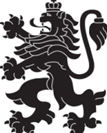 РЕПУБЛИКА БЪЛГАРИЯМинистерство на здравеопазванетоРегионална здравна инспекция-ДобричСЕДМИЧЕН ОПЕРАТИВЕН БЮЛЕТИН НА РЗИ-ДОБРИЧза периода- 18.02- 24.02.2022 г. (8- ма седмица)  0-4 г.5-14 г.15-29 г.30-64 г+65 г.общоЗаболяемост %ооо92312205566,77%ооо